DIRETORIA ACADÊMICA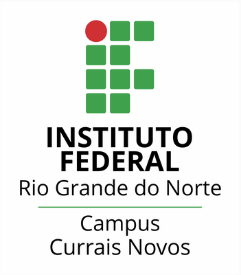 INGLÊS IIATIVIDADE MÓDULO 2ESTUDANTE: DATA: 25/11/2020PROFª ME. CRISTIANE DE BRITO CRUZESCOLHA UM TEXTO DAS OPÇÕES ABAIXO:Texto 1 (Chadwick Boseman):https://edition.cnn.com/2020/08/29/us/howard-university-commencement-speech-chadwick-boseman-trnd/index.htmlTexto 2 (Angela Davis):https://www.elle.com/culture/career-politics/a42337/angela-davis-womens-march-speech-full-transcript/Texto 3 (Michelle Obama):https://edition.cnn.com/2020/08/17/politics/michelle-obama-speech-transcript/index.htmlTexto 4 (Muhammad Ali):https://speakola.com/ideas/muhammad-ali-help-people-1977Texto 5 (Barack Obama):https://edition.cnn.com/2020/08/19/politics/barack-obama-speech-transcript/index.htmlTexto 6 (Kamala Harris):https://www.independent.co.uk/news/world/americas/us-election-2020/kamala-harris-speech-transcript-full-read-b1687603.htmlTexto 7 (Rosa Parks):https://adoptaninmate.org/a-speech-on-rosa-parks-civil-rights-the-people-by-martin-l-lockett/Texto 8 (Viola Davis):https://www.cosmopolitan.com/politics/a15834608/viola-davis-womens-march-speech-transcript-2018/Texto 9 (Malcom-X):https://americanradioworks.publicradio.org/features/blackspeech/mx.htmlTexto 10 (Oprah Winfrey):https://edition.cnn.com/2018/01/08/entertainment/oprah-globes-speech-transcript/index.htmlEsta semana iremos celebrar o mês da consciência negra no Brasil. Eu escolhi 10 personalidades negras para celebrarmos este dia. Faça a leitura do texto e identifique:O assunto principal do texto;Palavras que são falsos cognatos (escreva até o máximo de 10 e seu significado);Escreva 5 informações que você aprendeu a partir da leitura do texto;Escreva até 10 palavras-chave que aparecem no texto e sua tradução;Escreva até 10 palavras novas que alguém poderia ter dificuldades de leitura com este texto e anote a palavra e seu significado;Identifique até 5 processos de formação de palavras (e transcreva-as aqui, para cada processo pode ser até 3 exemplos);Retire 20 exemplos de palavras e indique seus referentes;Identifique 10 exemplos de “transitional words” e diga seu uso. Escolha no texto uma frase interessante e produza uma imagem com esta frase junto com a tradução para celebrarmos o dia da consciência negra (envie para o meu whats app 84996087119 antes do dia 20), faça uma postagem no instagram e me marque @chris_divine (opcionalmente). Produza um parágrafo em português sobre o que você achou desta personalidade e quais as contribuições ela fez para o movimento negro. Obs: Cada texto deve ser feito em trio. A medida que vocês forem escolhendo comente na postagem da atividade (coloque o nome da personalidade negra e ao lado os componentes do grupo de vocês). 